Adding and Subtracting Fractions GREENWhen the denominators are not the same to start with, you need to use equivalent fractions to make them the same. Calculate the new denominators by finding the lowest common multiple of the original denominators. Don’t forget to multiply the numerators, too!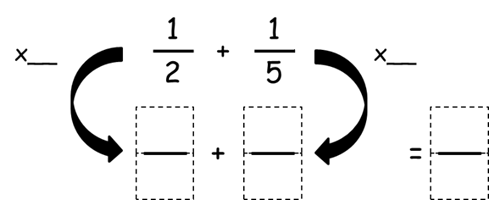 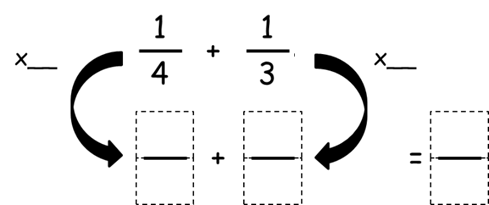 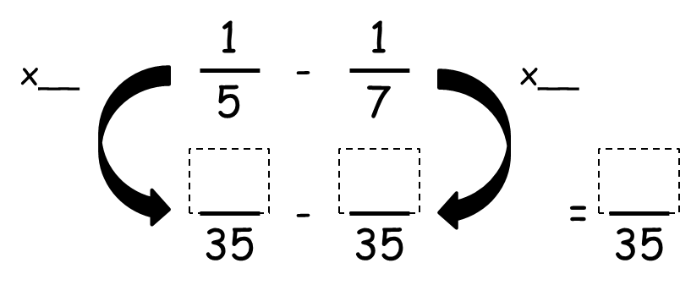 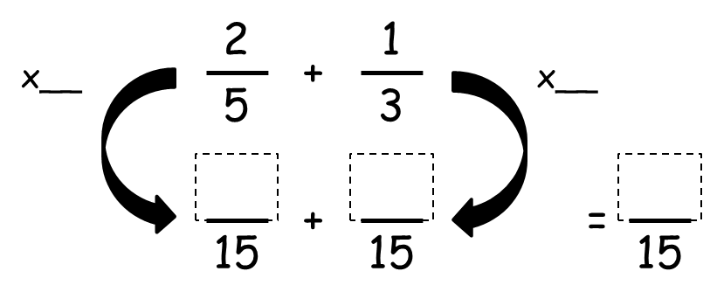 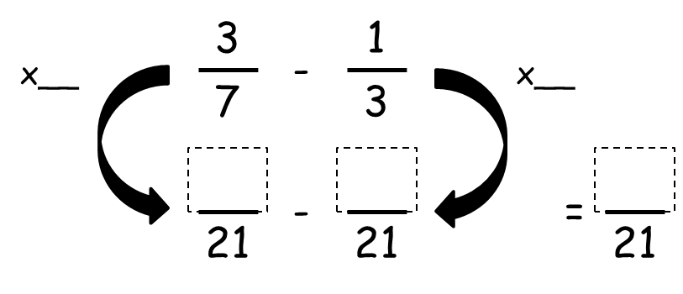 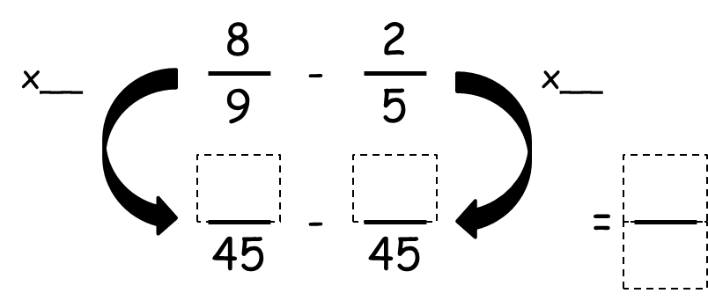 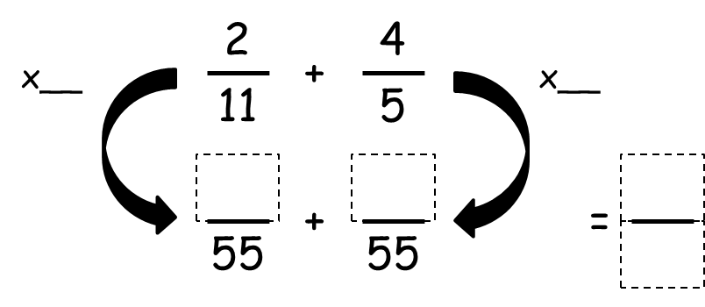 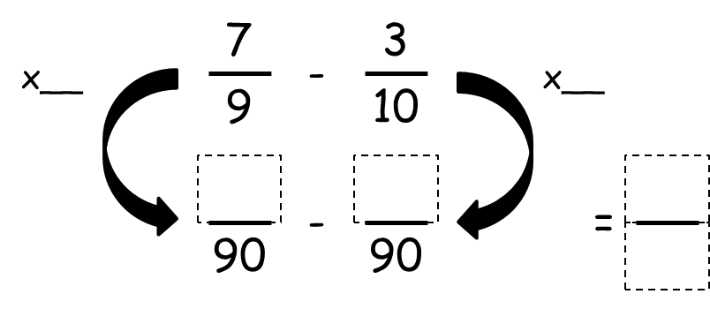 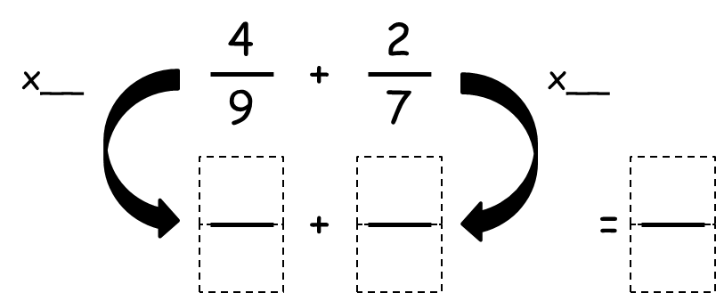 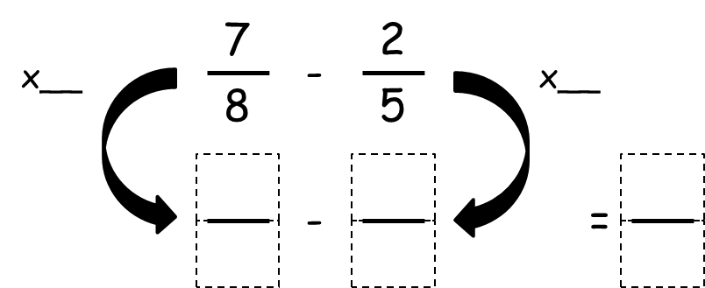 Adding and Subtracting Fractions AMBERWhen the denominators are not the same to start with, you need to use equivalent fractions to make them the same. Calculate the new denominators by finding the lowest common multiple of the original denominators. Don’t forget to multiply the numerators, too!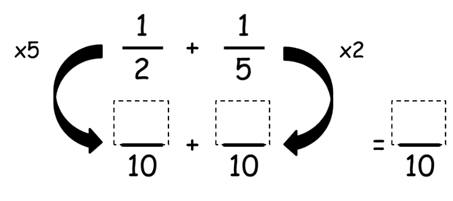 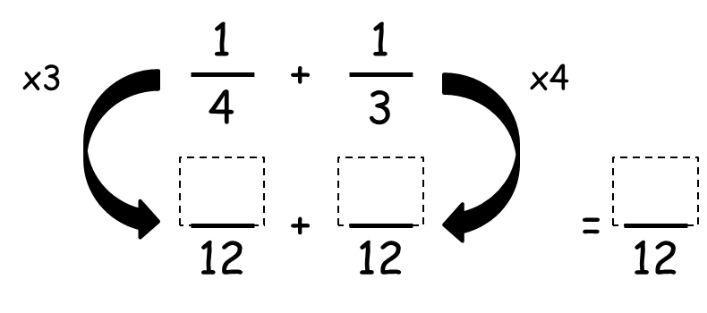 Adding and Subtracting Fractions REDWhen the denominators are not the same to start with, you need to use equivalent fractions to make them the same. Calculate the new denominators by finding the lowest common multiple of the original denominators. Don’t forget to multiply the numerators, too!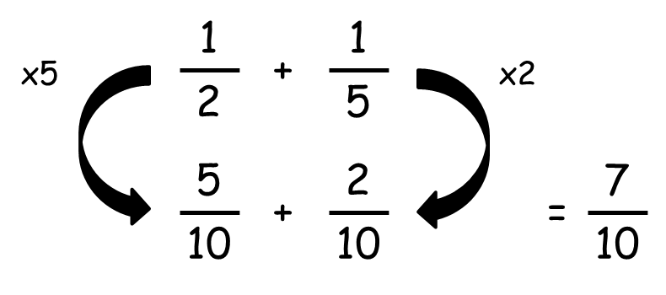 